 Расчёт затухания звука (1. Существующее положение)Шум «ЭКО центр» – «Профессионал», версия  2.2© ООО «ЭКОцентр», 2008 — 2019.Серийный номер: USB #982933998Расчёт выполнен в соответствии с Расчёт затухания звука при распространении на местности выполнен в соответствии с ГОСТ 31295.2-2005 Шум. Затухание звука при распространении на местности. Часть 2. Общий метод расчета. Коэффициенты затухания приняты согласно ГОСТ 31295.1-2005. Часть 1. Расчёт поглощения звука атмосферой.1 Исходные данные для проведения расчёта затухания звукаТемпература воздуха, °С: 20;Относительная влажность, %: 70;Атмосферное давление, кПа: 101,35.Основная система координат - правая с ориентацией оси OY на Север.	Параметры источников шума, приведены в таблице 1.1.Таблица № 1.1 - Параметры источников шумаПримечание – для источников типа «Т» (точечный) уровень звуковой мощности выражен в дБ; для типа «Л» (линейный) - в дБ на каждый из N точечных источников, которыми аппроксимирован 1 м длины линейного источника; типа «П» (площадной) - в дБ на каждый из N точечных источников, которыми аппроксимирован 1 м² площади площадного источника.2 Результаты расчёта затухания звука	Результаты расчета уровня звукового давления в расчетных точках, приведены в таблице 2.1.Таблица № 2.1 - Уровень звукового давления в расчетных точках	Результаты расчета уровня звукового давления в расчетных точках, приведены в таблице 2.2.Таблица № 2.2 - Уровень звукового давления в расчетных точках	Карта схема района размещения источников шума, с нанесёнными результатами расчёта по расчётной площадке 1. - приведена на рисунках 2.1—2.10.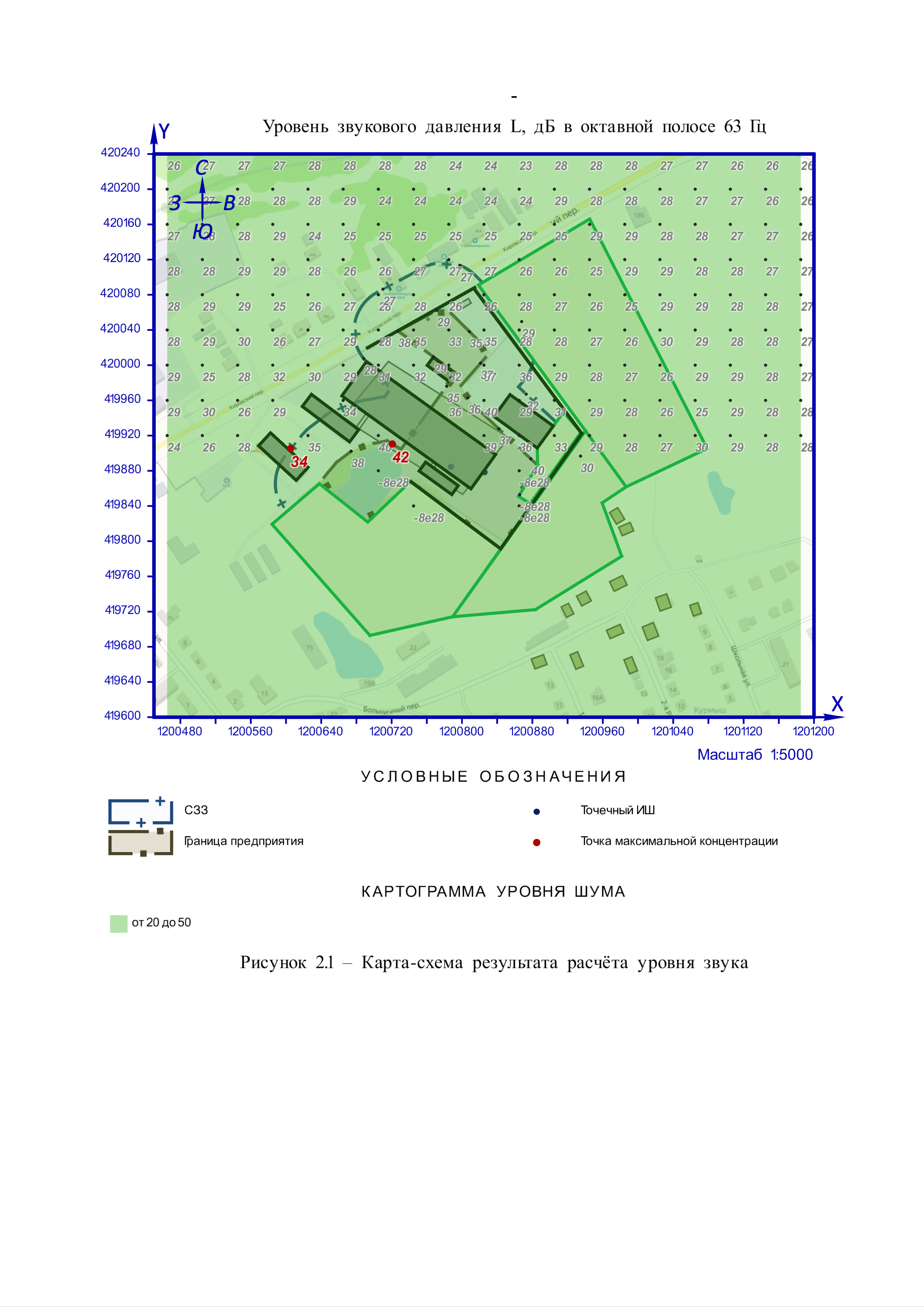 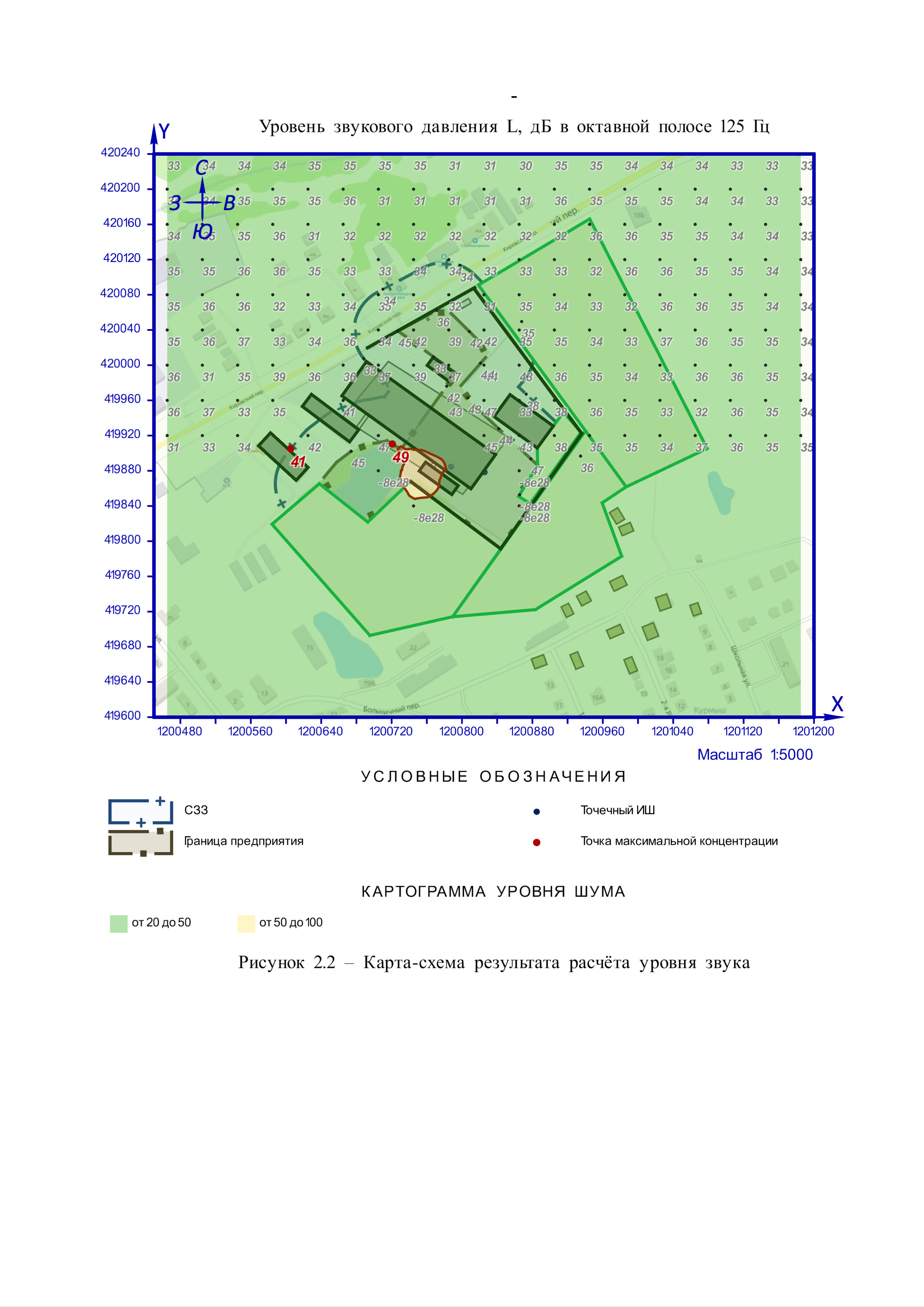 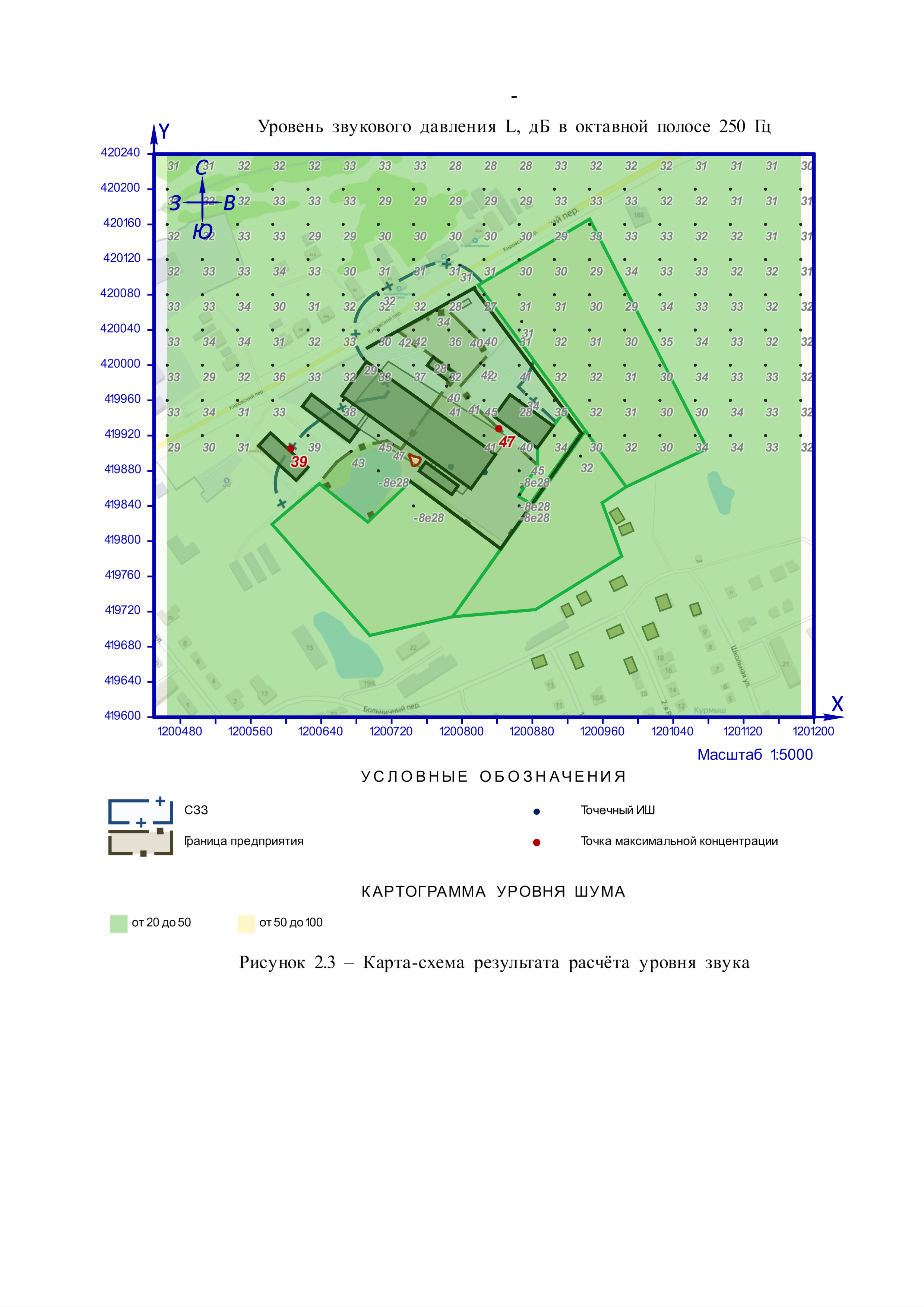 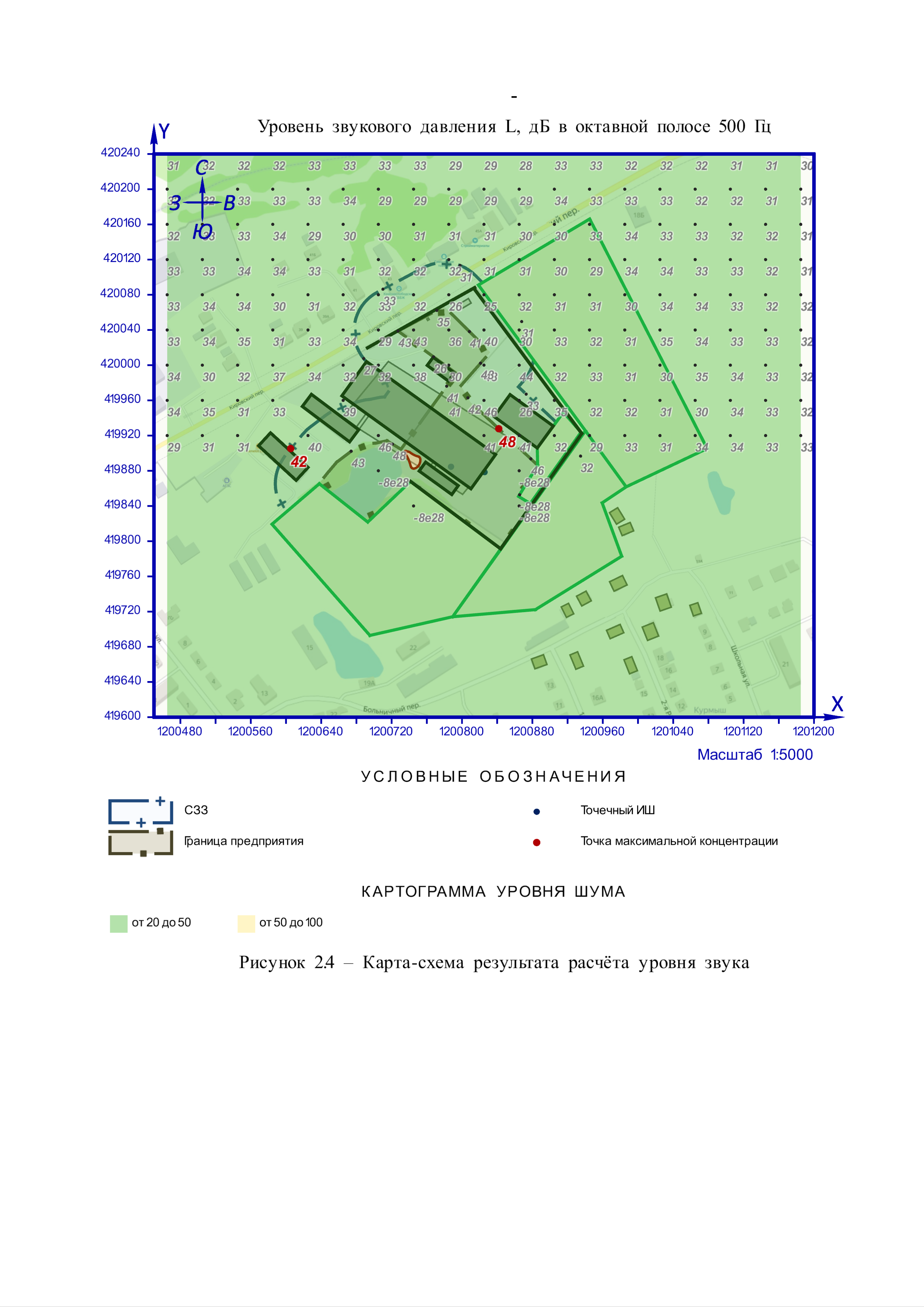 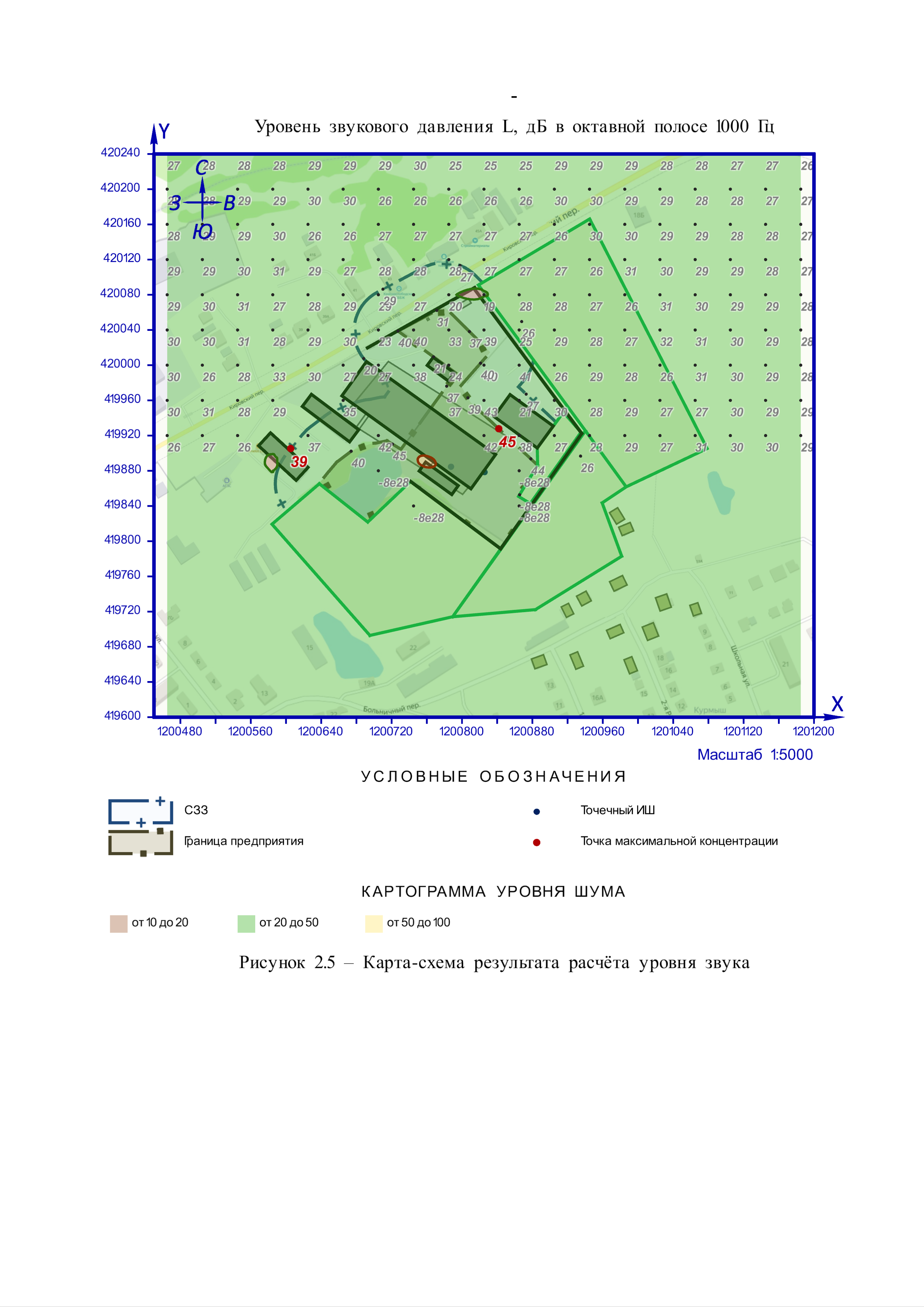 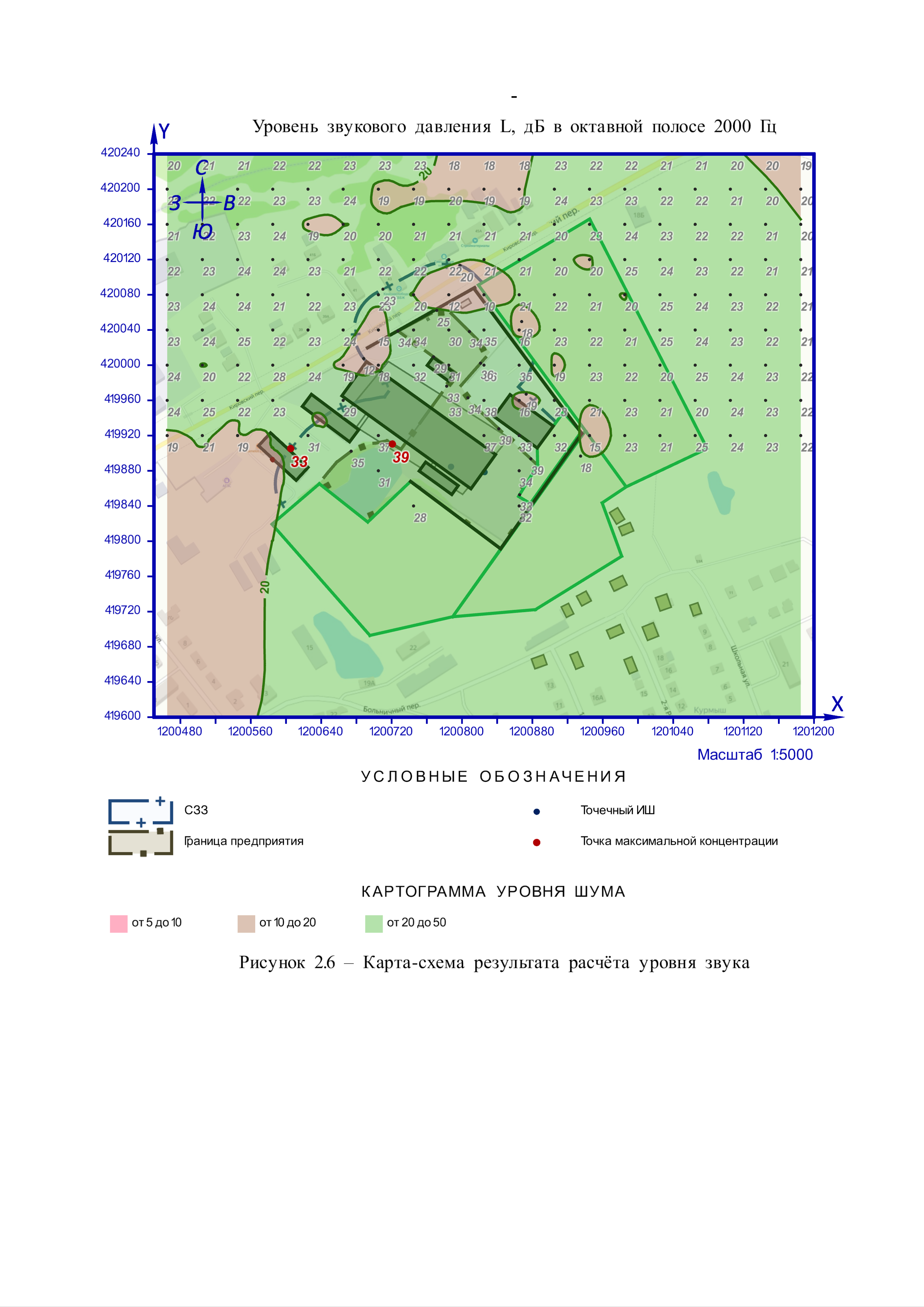 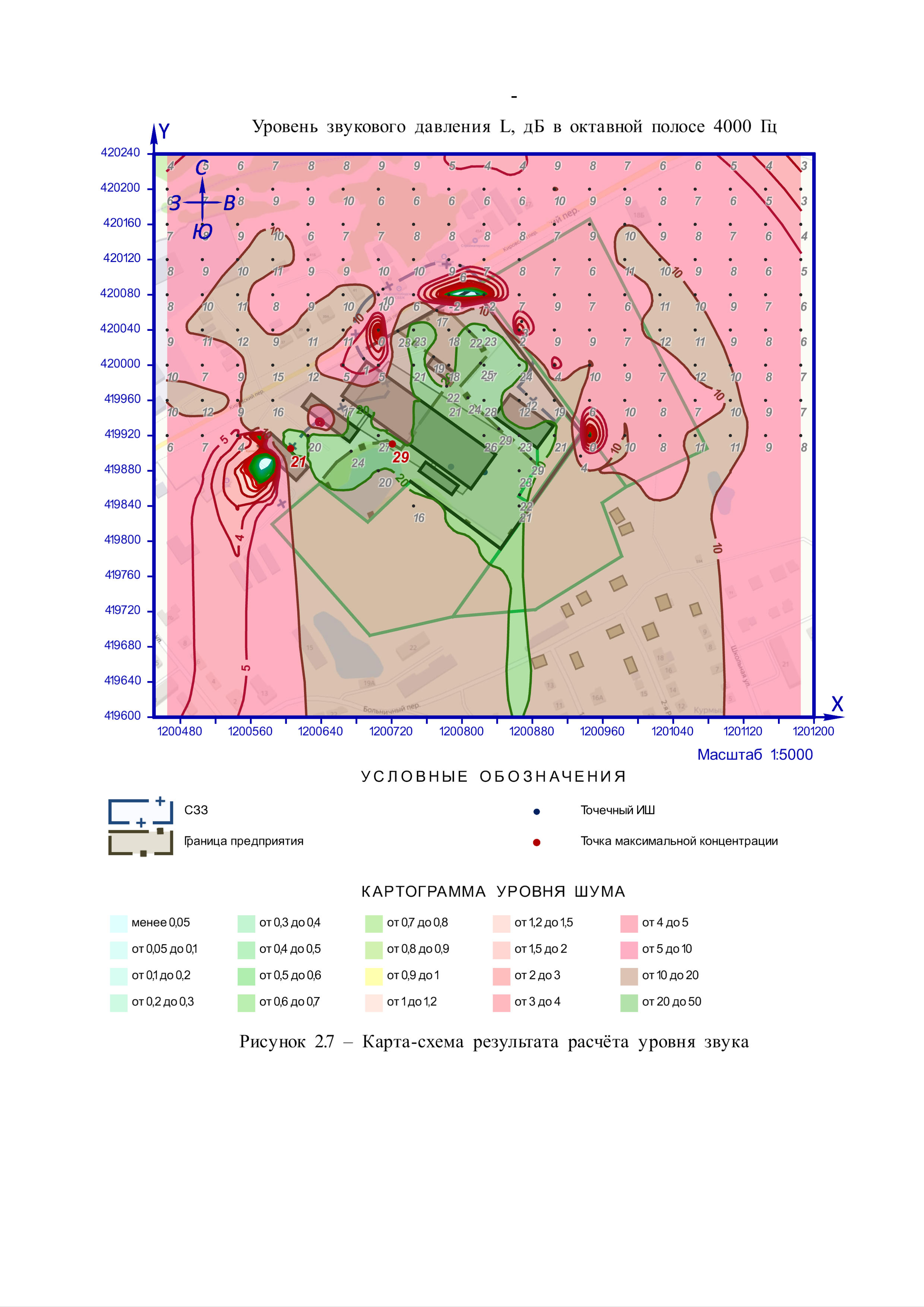 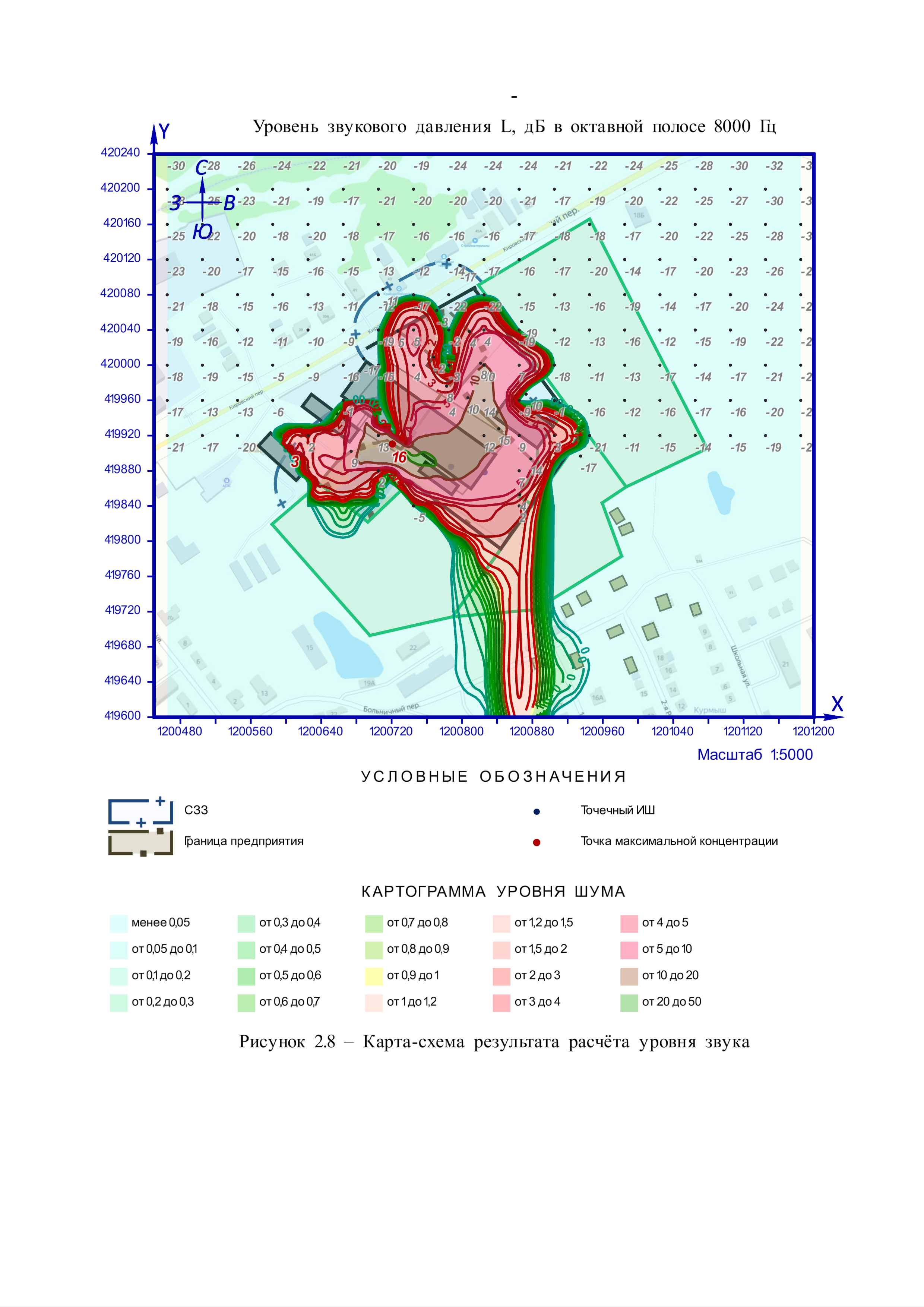 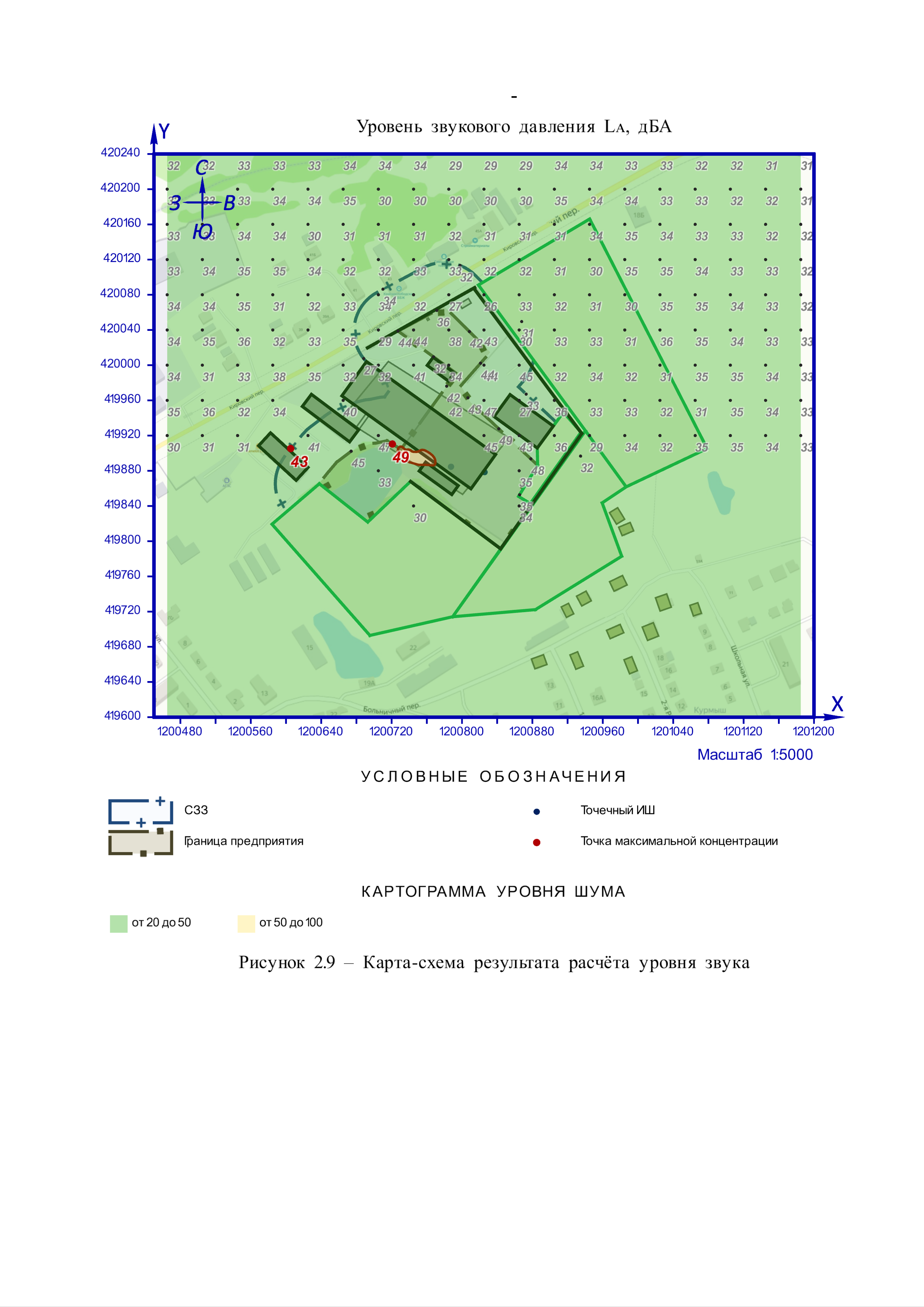 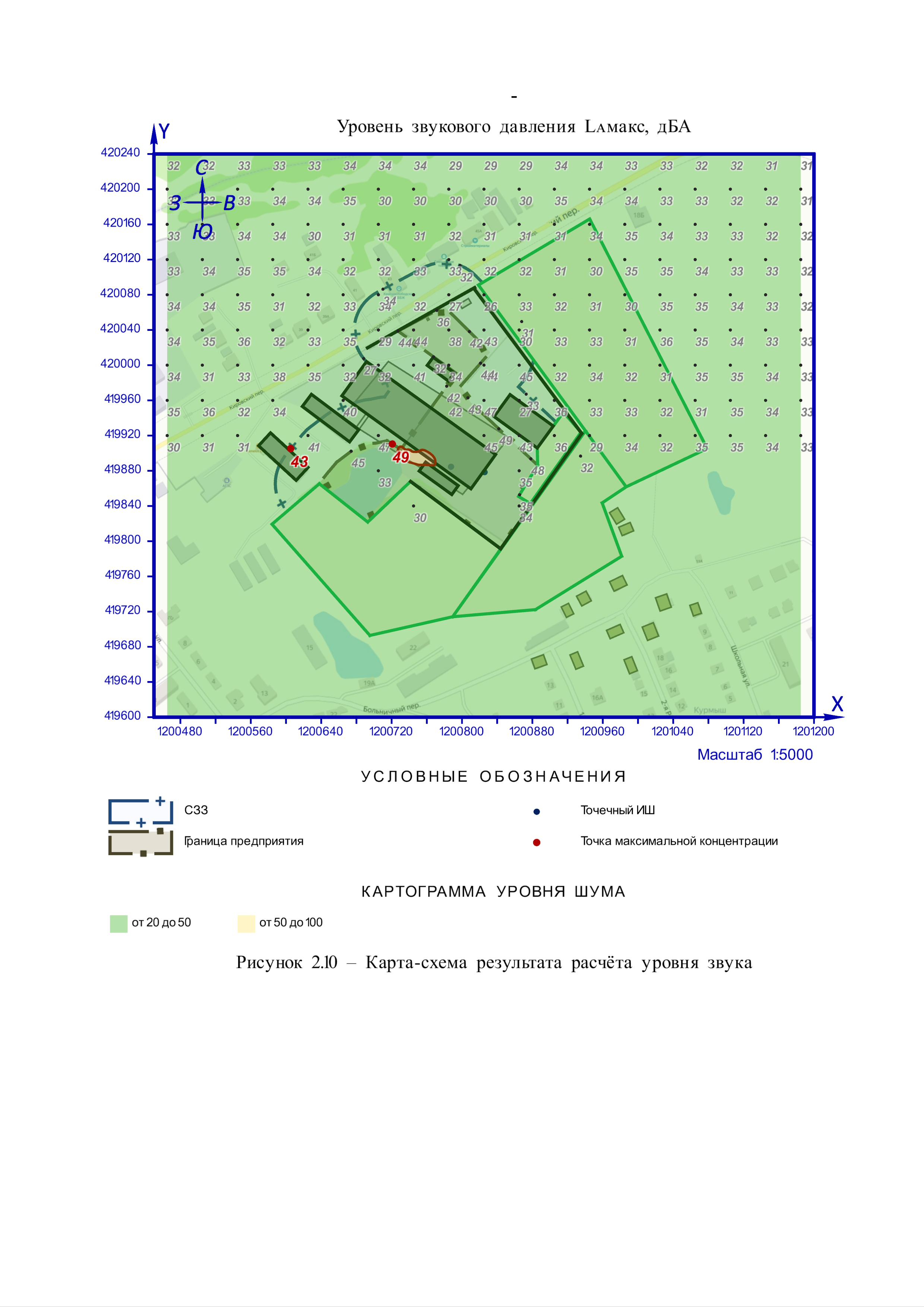 ИШ(вар.)режимыТипВысота, мКоординатыКоординатыN/м, N/м²Направленность (Di;↑°:<°)Уровень звуковой мощности (дБ, дБ/м, дБ/м²) в октавных полосах со среднегеометрическими частотами в ГцУровень звуковой мощности (дБ, дБ/м, дБ/м²) в октавных полосах со среднегеометрическими частотами в ГцУровень звуковой мощности (дБ, дБ/м, дБ/м²) в октавных полосах со среднегеометрическими частотами в ГцУровень звуковой мощности (дБ, дБ/м, дБ/м²) в октавных полосах со среднегеометрическими частотами в ГцУровень звуковой мощности (дБ, дБ/м, дБ/м²) в октавных полосах со среднегеометрическими частотами в ГцУровень звуковой мощности (дБ, дБ/м, дБ/м²) в октавных полосах со среднегеометрическими частотами в ГцУровень звуковой мощности (дБ, дБ/м, дБ/м²) в октавных полосах со среднегеометрическими частотами в ГцУровень звуковой мощности (дБ, дБ/м, дБ/м²) в октавных полосах со среднегеометрическими частотами в ГцУровень звуковой мощности (дБ, дБ/м, дБ/м²) в октавных полосах со среднегеометрическими частотами в ГцИШ(вар.)режимыТипВысота, мX1X2Y1Y2Ширина, мНаправленность (Di;↑°:<°)31,5631252505001000200040008000123456789101112131415161.002.0001Т8,61200787,6419884,54-3;-;--8491899087827364№ РОТипКоординатыКоординатыВысота, мУровень звукового давления L (эквивалентный уровень звукового давления LЭКВ), дБ в октавных полосах со среднегеометрическими частотами, ГцУровень звукового давления L (эквивалентный уровень звукового давления LЭКВ), дБ в октавных полосах со среднегеометрическими частотами, ГцУровень звукового давления L (эквивалентный уровень звукового давления LЭКВ), дБ в октавных полосах со среднегеометрическими частотами, ГцУровень звукового давления L (эквивалентный уровень звукового давления LЭКВ), дБ в октавных полосах со среднегеометрическими частотами, ГцУровень звукового давления L (эквивалентный уровень звукового давления LЭКВ), дБ в октавных полосах со среднегеометрическими частотами, ГцУровень звукового давления L (эквивалентный уровень звукового давления LЭКВ), дБ в октавных полосах со среднегеометрическими частотами, ГцУровень звукового давления L (эквивалентный уровень звукового давления LЭКВ), дБ в октавных полосах со среднегеометрическими частотами, ГцУровень звукового давления L (эквивалентный уровень звукового давления LЭКВ), дБ в октавных полосах со среднегеометрическими частотами, ГцУровень звукового давления L (эквивалентный уровень звукового давления LЭКВ), дБ в октавных полосах со среднегеометрическими частотами, ГцLᴀ (LᴀЭКВ), дБАLᴀМАКС, дБА№ РОТипXYВысота, м31,5631252505001000200040008000Lᴀ (LᴀЭКВ), дБАLᴀМАКС, дБА123456789101112131415163.17Гр.пр.1200720,97419910,331,5-424947484539291649493.6Гр.пр.1200841,85419927,721,5-374447484539291549493.7Гр.пр.1200878,23419893,551,5-404745464439291448481.181Польз.12008254199601,5-404745464338281447471.159Польз.12007054199201,5-404745464237271347471.162Польз.12008254199201,5-394541414237261245451.201Польз.12008654200001,5-36434144413524745453.16Гр.пр.1200674,07419902,221,5-38454343403524945451.200Польз.12008254200001,5-374442434036271044443.4Гр.пр.1200821,13420002,251,5-37444243403625844443.1Гр.пр.1200727,31420038,781,5-38454243403423544441.217Польз.12007454200401,5-35424243403423544443.5Гр.пр.1200806,76419962,921,5-364341423934241043431.219Польз.12008254200401,5-35424040393523443434.10СЗЗ1200605,35419905,231,5-34413942393321343431.163Польз.12008654199201,5-36434041383323943431.180Польз.12007854199601,5-36434141373321442423.3Гр.пр.1200808,43420038,211,5-35424041373422442423.19Гр.пр.1200782,6419976,091,5-35424041373322842421.157Польз.12006254199201,5-35423940373120241411.198Польз.12007454200001,5-32393738383221441411.177Польз.12006654199601,5-34413839352917-140401.194Польз.12005854200001,5-32393637332815-538381.218Польз.12007854200401,5-33393636333018-238381.224Польз.12010254200401,5-30373535322512-1236361.164Польз.12009054199201,5-33383432273221336361.212Польз.12005454200401,5-30373435312512-1236363.2Гр.пр.1200771,37420062,231,5-29363435312517-336361.173Польз.12005054199601,5-30373435312512-1336361.183Польз.12009054199601,5-31383535302319-136361.206Польз.12010654200001,5-29363435312512-1435351.144Польз.12008654198801,5------3423735351.261Польз.12009854201201,5-29363434312511-1435351.243Польз.12010254200801,5-29363434312511-1435351.251Польз.12005854201201,5-29363434312411-1535351.168Польз.12010654199201,5-30373434312511-1435351.231Польз.12005454200801,5-29363434312411-1535351.225Польз.12010654200401,5-29363434312411-1535351.169Польз.12011054199201,5-29363434302411-1535351.211Польз.12005054200401,5-29363434302411-1635351.188Польз.12011054199601,5-29363434302410-1635351.172Польз.12004654199601,5-29363334302410-1735351.262Польз.12010254201201,5-29363334302410-1735351.195Польз.12006254200001,5-30363334302412-935351.297Польз.12009054202001,5-29363334302410-1735351.215Польз.12006654200401,5-29363334302411-935351.207Польз.12011054200001,5-29363334302410-1735351.250Польз.12005454201201,5-29363334302410-1735351.291Польз.12006654202001,5-29363334302410-1735353.8Гр.пр.1200865,47419852,731,5------3322435351.280Польз.12009854201601,5-29363334302410-1735351.244Польз.12010654200801,5-29363334302410-1735351.270Польз.12005854201601,5-29363334302410-1834341.191Польз.12004654200001,5-29363334302410-1834341.230Польз.12005054200801,5-29363334302410-1834341.199Польз.12007854200001,5-32373230243118-334341.298Польз.12009454202001,5-2835333330239-1934341.226Польз.12011054200401,5-2835333330239-1934341.290Польз.12006254202001,5-2835333330239-1934341.312Польз.12007454202401,5-2835333330239-1934341.210Польз.12004654200401,5-2835333330239-1934341.170Польз.12011454199201,5-2835333330239-1934341.279Польз.12009454201601,5-2936333330239-1834341.281Польз.12010254201601,5-2835333329239-2034341.263Польз.12010654201201,5-2835333329239-2034341.311Польз.12007054202401,5-2835333329239-2034341.189Польз.12011454199601,5-2835333329239-2034341.269Польз.12005454201601,5-2835333329239-2034341.249Польз.12005054201201,5-2835333329239-2034341.175Польз.12005854199601,5-29353333292316-634341.299Польз.12009854202001,5-2835333329239-2034341.245Польз.12011054200801,5-2835333329239-2034341.125Польз.12008654198401,5------3221234341.316Польз.12009054202401,5-2835333329239-2134341.289Польз.12005854202001,5-2835333329239-2134341.208Польз.12011454200001,5-2835333329238-2134341.310Польз.12006654202401,5-2835333329238-2134341.252Польз.12006254201201,5-2835333329239-1634341.229Польз.12004654200801,5-2835333329238-2134341.203Польз.12009454200001,5-28353233292310-1134341.235Польз.12007054200801,5-28353233292310-1234344.7СЗЗ1200710,22420086,321,5-27343233292310-1134341.166Польз.12009854199201,5-28353233292310-1134341.317Польз.12009454202401,5-2835323329228-2234341.214Польз.12006254200401,5-27343233292311-1033331.227Польз.12011454200401,5-2835323329228-2233331.221Польз.12009054200401,5-2835323329239-1233331.309Польз.12006254202401,5-2835323329228-2233331.282Польз.12010654201601,5-2835323329228-2233331.268Польз.12005054201601,5-2835323329228-2233331.300Польз.12010254202001,5-2835323329228-2233331.264Польз.12011054201201,5-2835323329228-2333331.288Польз.12005454202001,5-2835323329228-2333331.171Польз.12011854199201,5-2835323329228-2333331.248Польз.12004654201201,5-2835323329228-2333331.234Польз.12006654200801,5-27343232292310-1133331.190Польз.12011854199601,5-2834323229227-2333331.318Польз.12009854202401,5-2834323229227-2433331.246Польз.12011454200801,5-2834323229227-2433334.4СЗЗ1200872,97419967,081,5-32383433271912-1033331.308Польз.12005854202401,5-2734323228227-2433331.185Польз.12009854199601,5-28353132292310-1233331.209Польз.12011854200001,5-2734323228227-2433331.184Польз.12009454199601,5-2936323228216-1633331.301Польз.12010654202001,5-2734323228227-2533331.283Польз.12011054201601,5-2734323228227-2533331.255Польз.12007454201201,5-27343132282210-1233331.287Польз.12005054202001,5-2734323228227-2533331.267Польз.12004654201601,5-2734323228217-2533331.228Польз.12011854200401,5-2734323228216-2533331.319Польз.12010254202401,5-2734323228216-2533331.265Польз.12011454201201,5-2734323228216-2633331.140Польз.12007054198801,5------3120233331.307Польз.12005454202401,5-2734323228216-2633331.222Польз.12009454200401,5-2734313228229-1333331.256Польз.12007854201201,5-2734313228229-1433331.193Польз.12005454200001,5-2835323228229-1533331.239Польз.12008654200801,5-2835313228217-1533331.254Польз.12007054201201,5-26333132282210-1332321.247Польз.12011854200801,5-2734323228216-2732321.197Польз.12007054200001,5-3137333227185-1532321.240Польз.12009054200801,5-2734313128229-1332321.204Польз.12009854200001,5-2734313128229-1332321.302Польз.12011054202001,5-2734313228216-2732321.236Польз.12007454200801,5-2835323227206-1732321.174Польз.12005454199601,5-2633313128229-1332321.233Польз.12006254200801,5-2633313128229-1332321.320Польз.12010654202401,5-2734313228216-2832321.286Польз.12004654202001,5-2734313228216-2832321.284Польз.12011454201601,5-2734313228216-2832321.213Польз.12005854200401,5-2633313128229-1132321.306Польз.12005054202401,5-2734313228215-2832321.196Польз.12006654200001,5-2936323227195-1632321.266Польз.12011854201201,5-2734313127215-2932321.257Польз.12008254201201,5-2733313127217-1732324.6СЗЗ1200797,87420113,251,5-2734313127206-1732324.3СЗЗ1200934,8419896,651,5-3036323226184-1732321.202Польз.12009054200001,5-2936323226194-1832321.167Польз.12010254199201,5-2734303127218-1532321.253Польз.12006654201201,5-2633303127219-1532321.321Польз.12011054202401,5-2633313127205-3032321.303Польз.12011454202001,5-2633313127205-3032321.305Польз.12004654202401,5-2633313127204-3032323.20Гр.пр.1200767,69420009,441,5-29332826212919-232321.285Польз.12011854201601,5-2633313127204-3132321.258Польз.12008654201201,5-2633303127218-1632321.186Польз.12010254199601,5-2633303127218-1632321.275Польз.12007854201601,5-2532303127218-1632321.241Польз.12009454200801,5-2633303127217-1631311.223Польз.12009854200401,5-2633303127217-1631311.276Польз.12008254201601,5-2532303127218-1631311.154Польз.12005054199201,5-2633303127217-1731311.274Польз.12007454201601,5-2532303127218-1631314.5СЗЗ1200867,88420049,551,5-2935313126183-1931311.155Польз.12005454199201,5-2834313126194-2031311.322Польз.12011454202401,5-2633313127204-3231311.232Польз.12005854200801,5-2532303027218-1631311.304Польз.12011854202001,5-2633313127203-3331311.277Польз.12008654201601,5-2532303027218-1731311.187Польз.12010654199601,5-2532303027207-1731311.273Польз.12007054201601,5-2532303027207-1731311.259Польз.12009054201201,5-2633303027207-1731311.205Польз.12010254200001,5-2633303026207-1731311.323Польз.12011854202401,5-2633303026193-3531311.278Польз.12009054201601,5-2532293026207-1831311.272Польз.12006654201601,5-2532293026207-1831311.192Польз.12005054200001,5-2531293026207-1931311.242Польз.12009854200801,5-2532293026206-1930301.220Польз.12008654200401,5-2835313025162-1930301.294Польз.12007854202001,5-2431292926206-2030301.260Польз.12009454201201,5-2532292926206-2030301.295Польз.12008254202001,5-2431292926196-2030301.293Польз.12007454202001,5-2431292926196-2030301.271Польз.12006254201601,5-2431292926196-2030301.153Польз.12004654199201,5-2431292926196-2130301.296Польз.12008654202001,5-2431292926196-2130301.292Польз.12007054202001,5-2431292926196-2130301.122Польз.12007454198401,5------2816-530301.165Польз.12009454199201,5-2935302923150-2129291.313Польз.12007854202401,5-2431282925185-2429291.314Польз.12008254202401,5-2431282925184-2429291.315Польз.12008654202401,5-2330282825184-2429291.216Польз.12007054200401,5-2834302923150-1929291.182Польз.12008654199601,5-29332826211612-927274.8СЗЗ1200688,35420007,471,5-2833292720121-1727271.237Польз.12007854200801,5-263228262012-2-2227271.238Польз.12008254200801,5-263127251910-2-222626№ РОТипКоординатыКоординатыВысота, мУровень звукового давления, дБА№ РОТипXYВысота, мУровень звукового давления, дБА1234563.17Гр.пр.1200720,97419910,331,5493.6Гр.пр.1200841,85419927,721,5493.7Гр.пр.1200878,23419893,551,5481.181Польз.12008254199601,5471.159Польз.12007054199201,5471.162Польз.12008254199201,5451.201Польз.12008654200001,5453.16Гр.пр.1200674,07419902,221,5451.200Польз.12008254200001,5443.4Гр.пр.1200821,13420002,251,5443.1Гр.пр.1200727,31420038,781,5441.217Польз.12007454200401,5443.5Гр.пр.1200806,76419962,921,5431.219Польз.12008254200401,5434.10СЗЗ1200605,35419905,231,5431.163Польз.12008654199201,5431.180Польз.12007854199601,5423.3Гр.пр.1200808,43420038,211,5423.19Гр.пр.1200782,6419976,091,5421.157Польз.12006254199201,5411.198Польз.12007454200001,5411.177Польз.12006654199601,5401.194Польз.12005854200001,5381.218Польз.12007854200401,5381.224Польз.12010254200401,5361.164Польз.12009054199201,5361.212Польз.12005454200401,5363.2Гр.пр.1200771,37420062,231,5361.173Польз.12005054199601,5361.183Польз.12009054199601,5361.206Польз.12010654200001,5351.144Польз.12008654198801,5351.261Польз.12009854201201,5351.243Польз.12010254200801,5351.251Польз.12005854201201,5351.168Польз.12010654199201,5351.231Польз.12005454200801,5351.225Польз.12010654200401,5351.169Польз.12011054199201,5351.211Польз.12005054200401,5351.188Польз.12011054199601,5351.172Польз.12004654199601,5351.262Польз.12010254201201,5351.195Польз.12006254200001,5351.297Польз.12009054202001,5351.215Польз.12006654200401,5351.207Польз.12011054200001,5351.250Польз.12005454201201,5351.291Польз.12006654202001,5353.8Гр.пр.1200865,47419852,731,5351.280Польз.12009854201601,5351.244Польз.12010654200801,5351.270Польз.12005854201601,5341.191Польз.12004654200001,5341.230Польз.12005054200801,5341.199Польз.12007854200001,5341.298Польз.12009454202001,5341.226Польз.12011054200401,5341.290Польз.12006254202001,5341.312Польз.12007454202401,5341.210Польз.12004654200401,5341.170Польз.12011454199201,5341.279Польз.12009454201601,5341.281Польз.12010254201601,5341.263Польз.12010654201201,5341.311Польз.12007054202401,5341.189Польз.12011454199601,5341.269Польз.12005454201601,5341.249Польз.12005054201201,5341.175Польз.12005854199601,5341.299Польз.12009854202001,5341.245Польз.12011054200801,5341.125Польз.12008654198401,5341.316Польз.12009054202401,5341.289Польз.12005854202001,5341.208Польз.12011454200001,5341.310Польз.12006654202401,5341.252Польз.12006254201201,5341.229Польз.12004654200801,5341.203Польз.12009454200001,5341.235Польз.12007054200801,5344.7СЗЗ1200710,22420086,321,5341.166Польз.12009854199201,5341.317Польз.12009454202401,5341.214Польз.12006254200401,5331.227Польз.12011454200401,5331.221Польз.12009054200401,5331.309Польз.12006254202401,5331.282Польз.12010654201601,5331.268Польз.12005054201601,5331.300Польз.12010254202001,5331.264Польз.12011054201201,5331.288Польз.12005454202001,5331.171Польз.12011854199201,5331.248Польз.12004654201201,5331.234Польз.12006654200801,5331.190Польз.12011854199601,5331.318Польз.12009854202401,5331.246Польз.12011454200801,5334.4СЗЗ1200872,97419967,081,5331.308Польз.12005854202401,5331.185Польз.12009854199601,5331.209Польз.12011854200001,5331.184Польз.12009454199601,5331.301Польз.12010654202001,5331.283Польз.12011054201601,5331.255Польз.12007454201201,5331.287Польз.12005054202001,5331.267Польз.12004654201601,5331.228Польз.12011854200401,5331.319Польз.12010254202401,5331.265Польз.12011454201201,5331.140Польз.12007054198801,5331.307Польз.12005454202401,5331.222Польз.12009454200401,5331.256Польз.12007854201201,5331.193Польз.12005454200001,5331.239Польз.12008654200801,5331.254Польз.12007054201201,5321.247Польз.12011854200801,5321.197Польз.12007054200001,5321.240Польз.12009054200801,5321.204Польз.12009854200001,5321.302Польз.12011054202001,5321.236Польз.12007454200801,5321.174Польз.12005454199601,5321.233Польз.12006254200801,5321.320Польз.12010654202401,5321.286Польз.12004654202001,5321.284Польз.12011454201601,5321.213Польз.12005854200401,5321.306Польз.12005054202401,5321.196Польз.12006654200001,5321.266Польз.12011854201201,5321.257Польз.12008254201201,5324.6СЗЗ1200797,87420113,251,5324.3СЗЗ1200934,8419896,651,5321.202Польз.12009054200001,5321.167Польз.12010254199201,5321.253Польз.12006654201201,5321.321Польз.12011054202401,5321.303Польз.12011454202001,5321.305Польз.12004654202401,5323.20Гр.пр.1200767,69420009,441,5321.285Польз.12011854201601,5321.258Польз.12008654201201,5321.186Польз.12010254199601,5321.275Польз.12007854201601,5321.241Польз.12009454200801,5311.223Польз.12009854200401,5311.276Польз.12008254201601,5311.154Польз.12005054199201,5311.274Польз.12007454201601,5314.5СЗЗ1200867,88420049,551,5311.155Польз.12005454199201,5311.322Польз.12011454202401,5311.232Польз.12005854200801,5311.304Польз.12011854202001,5311.277Польз.12008654201601,5311.187Польз.12010654199601,5311.273Польз.12007054201601,5311.259Польз.12009054201201,5311.205Польз.12010254200001,5311.323Польз.12011854202401,5311.278Польз.12009054201601,5311.272Польз.12006654201601,5311.192Польз.12005054200001,5311.242Польз.12009854200801,5301.220Польз.12008654200401,5301.294Польз.12007854202001,5301.260Польз.12009454201201,5301.295Польз.12008254202001,5301.293Польз.12007454202001,5301.271Польз.12006254201601,5301.153Польз.12004654199201,5301.296Польз.12008654202001,5301.292Польз.12007054202001,5301.122Польз.12007454198401,5301.165Польз.12009454199201,5291.313Польз.12007854202401,5291.314Польз.12008254202401,5291.315Польз.12008654202401,5291.216Польз.12007054200401,5291.182Польз.12008654199601,5274.8СЗЗ1200688,35420007,471,5271.237Польз.12007854200801,5271.238Польз.12008254200801,526